Instructie bij gebruik van pictogrammen in de kerk UitlegKinderen met autisme hebben behoefte aan eenduidige communicatie. Pictogrammen bieden visuele ondersteuning in de communicatie: het helpt hen stap voor stap door een activiteit heen. Zo kan het gebruik van pictogrammen in de kerkdienst kinderen met autisme helpen de dienst beter te begrijpen en te volgen. Voor kinderen die op een lager niveau communiceren, kunnen foto’s in plaats van pictogrammen gebruikt worden. Foto’s zijn concreet en geven een direct beeld van de werkelijkheid. Het behoort dan een foto te zijn van het echte voorwerp dat het kind herkent (dus bijvoorbeeld de eigen kerk) en men dient alleen het bewuste onderwerp te tonen, zonder andere informatie. .In dit document staan enkele manieren genoemd om de pictogrammen te gebruiken. Belangrijk is zoveel mogelijk aan te sluiten bij het niveau en de behoefte van het kind.. In de andere documenten op onze website staan voorbeelden die u kunt gebruiken. Daarin staan pictogrammen die in iedere dienst kunnen worden gebruikt, maar ook specifieke pictogrammen voor bijzondere diensten. Manieren Maak de pictogrammen vast op een (gelamineerde) kaart in de richting van de klok. Bevestig bij het huidige onderdeel van de kerkdienst een knijper. Zo is voor het kind duidelijk wat er geweest is, wat momenteel gaande is en wat nog komen gaat.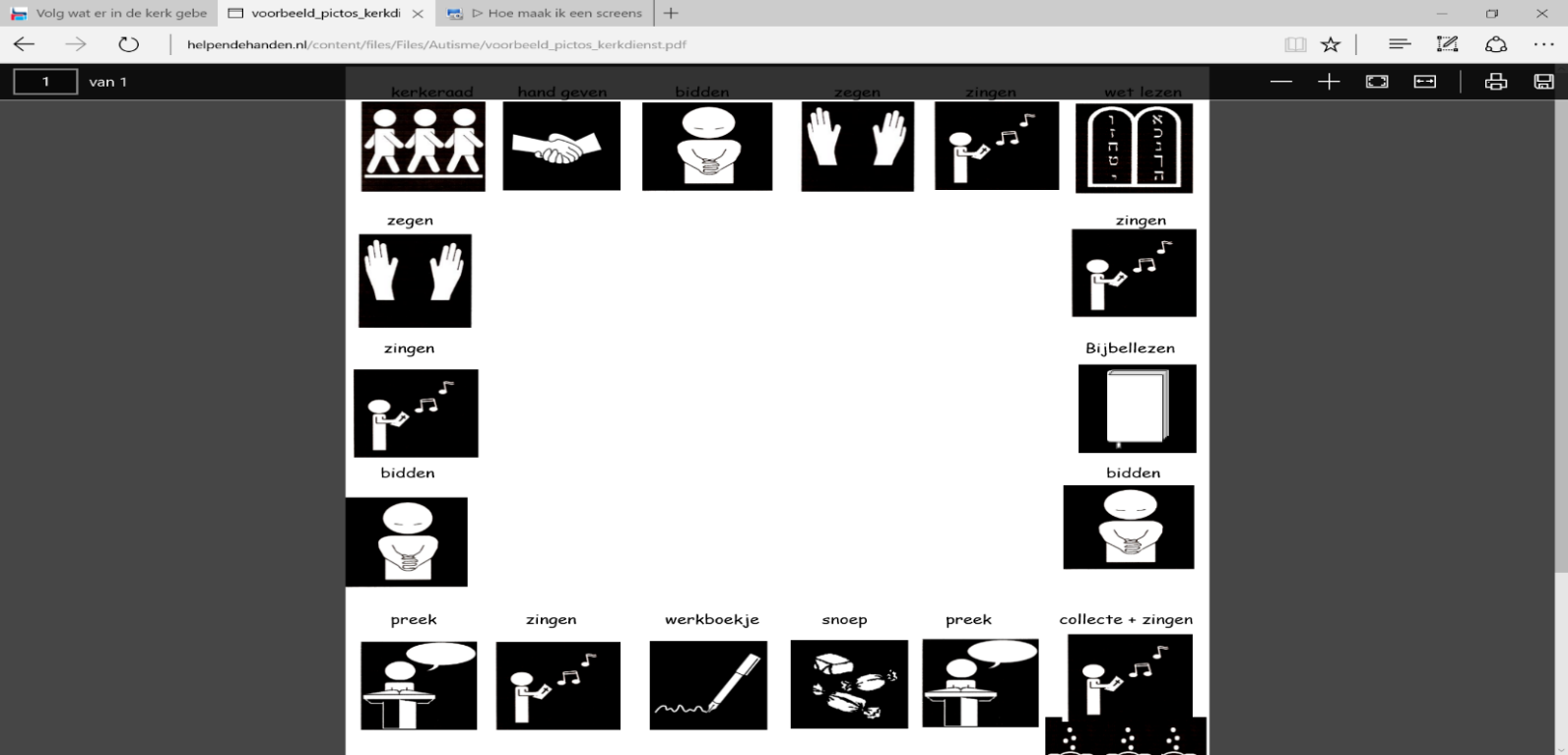 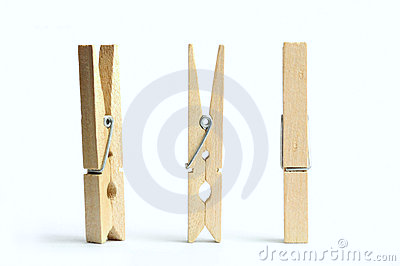 Plak op iedere bladzijde van een notitieboekje één pictogram in de volgorde van de liturgie. Het kind kan de bladzijde omdraaien en zien wat er gaande is. Het kind heeft zicht op het hier en nu en wordt niet onrustig door overbodige informatie. Ook geeft dit boekje mogelijkheid tot tekenen en/of meeschrijven. Het nadeel is in dat geval wel, dat het boekje dan eenmalig gebruikt kan worden.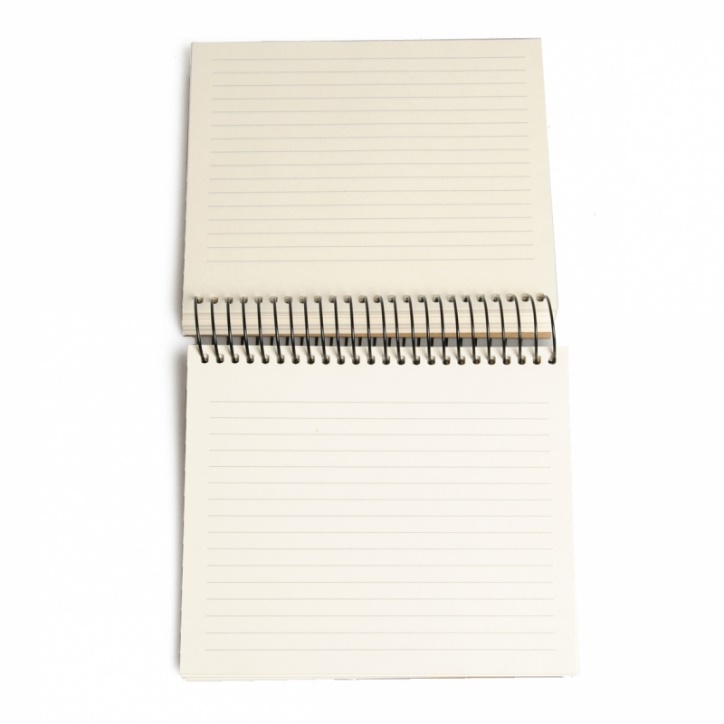 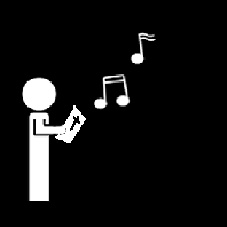 ___________________________________________________________________________Gebruik een fotomapje. De insteekhoesjes zorgen ervoor dat de pictogrammen per kerkdienst verwisseld kunnen worden. 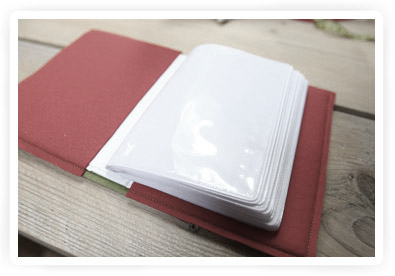 Bevestig dubbelzijdig klittenband op zowel gelamineerde pictogrammen als verticaal op een gelamineerd A-4. Maak hieraan de pictogrammen vast. Voor kinderen die behoefte hebben aan overzicht en willen weten wat er gaat komen in de dienst, is deze optie handig om te gebruiken.Er kan gekozen worden om het pictogram na afloop van een onderdeel van de kerkdienst van het klittenband af te halen. Zo is voor het kind duidelijk: het pictogram is verdwenen, dus het onderdeel is voorbij. Een nadeel hiervan is dat het lostrekken van het klittenband geluid maakt. 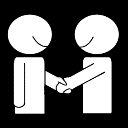 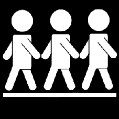 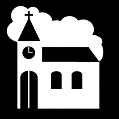 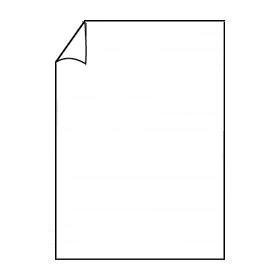 ___________________________________________________________________________